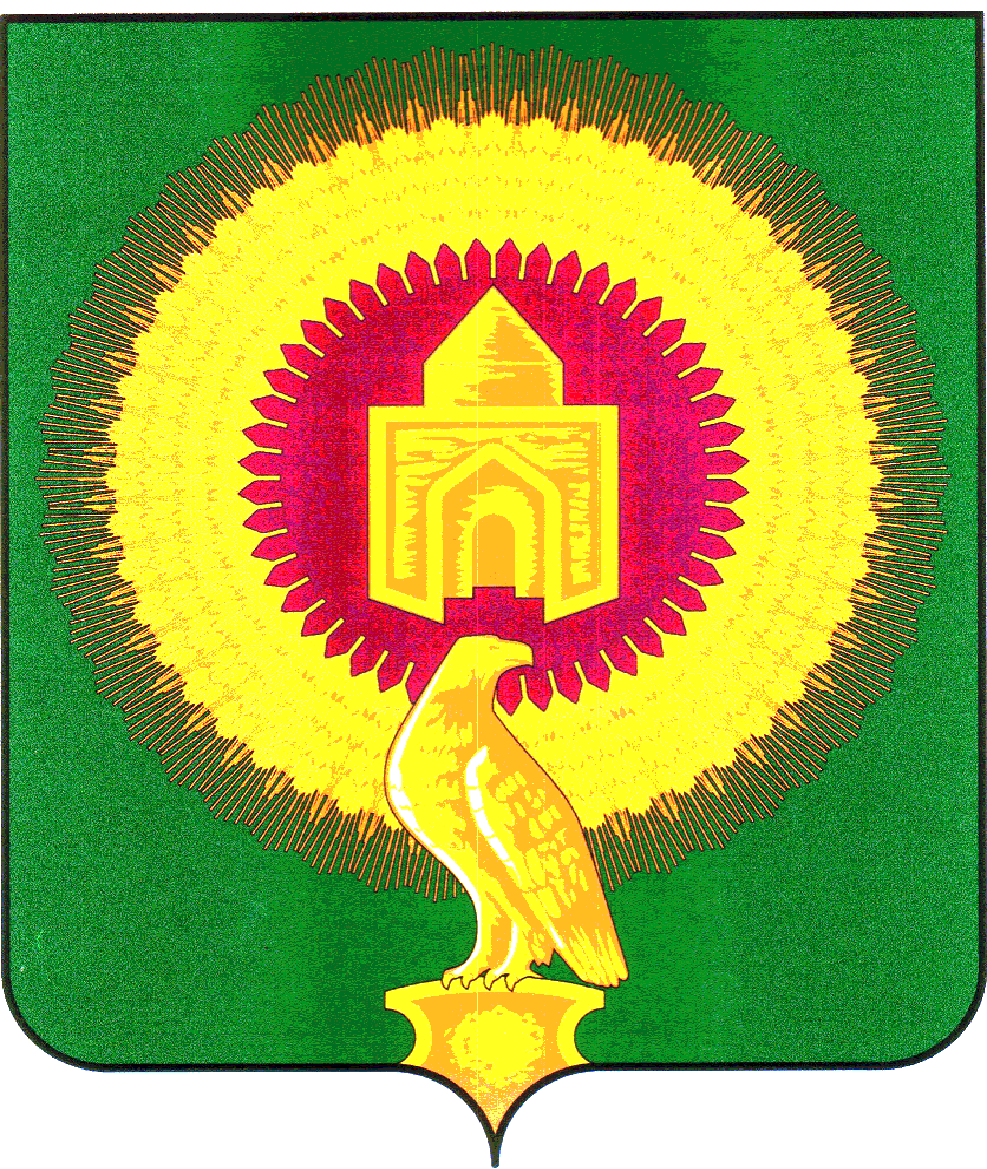 457200 с.Варна, ул.Советская,135, тел. 3-05-03,  E-mail: revotdelvarna@mail.ruУТВЕРЖДАЮ:Председатель  Контрольно-счётной палатыВарненского муниципального района______________С.Г. Колычева                 17мая 2022г.                                                                                         с.ВарнаЭкспертное заключение №3на проект решения Собрания депутатов Варненского муниципального района «О внесении изменений в Положение «О назначении и выплате ежемесячной доплаты к страховой пенсии по старости (инвалидности) лицам, осуществлявшим полномочия председателя Собрания депутатов Варненского муниципального района на профессиональной постоянной основе и лицам, осуществлявшим полномочия главы Варненского муниципального района»       Финансовая экспертиза проекта Решения «О внесении изменений в Положение «О назначении и выплате ежемесячной доплаты к страховой пенсии по старости (инвалидности) лицам, осуществлявшим полномочия председателя Собрания депутатов Варненского муниципального района на профессиональной постоянной основе и лицам, осуществлявшим полномочия главы Варненского муниципального района» » проведена в целях обеспечения реализации функций финансового контроля Контрольно-счетной палаты Варненского муниципального района Челябинской области (далее – КСП) на сновании подпункта 7 пункта 1 статьи 8 Положения о КСП, утвержденного  Собранием депутатов Варненского муниципального района от  29.09.2021г. №80, пункта 1.10 плана работы КСП на 2022 год, обращения Председателя Собрания депутатов Варненского муниципального района Челябинской области от 16.05.2022г. №68/АК, распоряжения председателя КСП от 16.05.2022г.№26.ОБЩИЕ ПОЛОЖЕНИЯОснование для проведения экспертно-аналитического мероприятия: статья 9 Федерального закона от 07.02.2011 № 6-ФЗ «Об общих принципах организации и деятельности контрольно-счетных органов субъектов Российской Федерации и муниципальных образований», статья 8 Положения о КСП, утвержденного Решением Собрания депутатов Варненского муниципального района от 29.09.2021 года №80.Цель экспертно-аналитического мероприятия: определение  соответствия  требований и предмета, изложенных в проекте решения Собрания депутатов Варненского муниципального района «О внесении изменений в Положение «О назначении и выплате ежемесячной доплаты к страховой пенсии по старости (инвалидности) лицам, осуществлявшим полномочия председателя Собрания депутатов Варненского муниципального района на профессиональной постоянной основе и лицам, осуществлявшим полномочия главы Варненского муниципального района»» действующим нормативным правовым актам Российской Федерации, муниципального образования Варненский муниципальный район.Предмет экспертно-аналитического мероприятия: проект решения Собрания депутатов Варненского муниципального района «О внесении изменений в Положение «О назначении и выплате ежемесячной доплаты к страховой пенсии по старости (инвалидности) лицам, осуществлявшим полномочия председателя Собрания депутатов Варненского муниципального района на профессиональной постоянной основе и лицам, осуществлявшим полномочия главы Варненского муниципального района»» (далее — проект Решения).   Сроки проведения экспертно-аналитического мероприятия: с «16» по «17» мая 2022 года.Исполнители экспертно-аналитического мероприятия:Зам.председателя  КСП – Киржацкая О.А.Результаты экспертно-аналитического мероприятия: Представленный проект Решения разработан в пределах полномочий муниципального образования и его принятие находится в компетенции Собрания депутатов Варненского муниципального района Челябинской области.Муниципальным  правовым  актом,  регламентирующим  порядок и условия назначения, перерасчета, размера и выплаты (приостановления, возобновления, прекращения) ежемесячной доплаты к страховой пенсии по старости (инвалидности) в связи с прекращением полномочий (в том числе досрочно) лицам, осуществлявшим полномочия председателя Собрания депутатов Варненского муниципального района на профессиональной постоянной основе и лицам, осуществлявшим полномочия главы Варненского муниципального района является Положение о назначении и выплате ежемесячной доплаты к страховой пенсии по старости (инвалидности) лицам, осуществлявшим полномочия председателя Собрания депутатов Варненского муниципального района на профессиональной постоянной основе и лицам, осуществлявшим полномочия главы Варненского муниципального района, утвержденное решением Собрания депутатов Варненского муниципального района от 10.02.2021г. №15 (далее Положение).При проведении экспертизы использованы данные, представленные Собранием депутатов Варненского муниципального района Челябинской области, связанные с внесением изменений в  Положение.Проект Решения отвечает следующим требованиям:- текст изложен кратко, четко и логически последовательно, а используемые в нем термины исключают двоякое толкование;- в проекте указано полное название  нормативно-правового акта, в который вносятся изменения, а  также дата и номер Решения, его утверждающего;- проектом предусмотрена дата, с  которой вступает в силу данное Решение.Представленный проект Решения разработан на основании пункта 2 статьи 21-1. Закона Челябинской области от 27 марта 2008 г. N 245-ЗО "О гарантиях осуществления полномочий депутата, члена выборного органа местного самоуправления, выборного должностного лица местного самоуправления". Представленным на экспертизу проектом предусматривается внесение дополнений:  подпункт 3 пункта 9 Раздела II «Условия и размеры назначения ежемесячной доплаты к страховой пенсии по старости (инвалидности) лицам, осуществлявшим полномочия депутата Собрания депутатов Варненского  муниципального района на профессиональной постоянной основе и  лицам, осуществлявшим полномочия главы Варненского  муниципального района»  изложить в следующей редакции :«При централизованном увеличении в соответствии с распоряжением, постановлением Правительства Челябинской области, указами Президента РФ в назначенном порядке ежемесячного денежного вознаграждения по замещаемой на момент увольнения должности размер ежемесячной доплаты к страховой  пенсии по старости (инвалидности) индексируется на соответствующий индекс увеличения денежного вознаграждения».            подпункт 3 пункта 11 Раздела II «Условия и размеры назначения ежемесячной доплаты к страховой пенсии по старости (инвалидности) лицам, осуществлявшим полномочия депутата Собрания депутатов Варненского  муниципального района на профессиональной постоянной основе и  лицам, осуществлявшим полномочия главы Варненского  муниципального района»  изложить в следующей редакции :         «При централизованном увеличении в соответствии с распоряжением, постановлением Правительства Челябинской области, указами Президента РФ в назначенном порядке ежемесячного денежного вознаграждения по замещаемой на момент увольнения должности размер ежемесячной доплаты к страховой  пенсии по старости (инвалидности) индексируется на соответствующий индекс увеличения денежного вознаграждения».В результате рассмотрения представленного проекта установлено следующее:Вносимыми изменениями конкретно указаны случаи и основания для индексации ежемесячной доплаты к страховой пенсии по старости (инвалидности) лицам, осуществлявшим полномочия депутата Собрания депутатов Варненского  муниципального района на профессиональной постоянной основе и  лицам, осуществлявшим полномочия главы Варненского  муниципального района.ВыводыПо результатам рассмотрения проекта Решения Собрания депутатов Варненского муниципального района Челябинской области «О внесении изменений в Положение «О назначении и выплате ежемесячной доплаты к страховой пенсии по старости (инвалидности) лицам, осуществлявшим полномочия председателя Собрания депутатов Варненского муниципального района на профессиональной постоянной основе и лицам, осуществлявшим полномочия главы Варненского муниципального района», утвержденным решением Собрания депутатов Варненского муниципального района от 10.02.2021г. №15  КСП Варненского района считает вносимые изменения обоснованными и  не противоречащими действующему законодательству. ПредложенияПроект Решения «О внесении изменений в Положение «О назначении и выплате ежемесячной доплаты к страховой пенсии по старости (инвалидности) лицам, осуществлявшим полномочия председателя Собрания депутатов Варненского муниципального района на профессиональной постоянной основе и лицам, осуществлявшим полномочия главы Варненского муниципального района» рекомендован к принятию в установленном порядке в представленной редакции.Заключение составлено на 4 страницах в 2 экземплярах.Зам.председателя                                                                   О.А. Киржацкая КОНТРОЛЬНО-СЧЕТНАЯ ПАЛАТА ВАРНЕНСКОГО МУНИЦИПАЛЬНОГО РАЙОНА ЧЕЛЯБИНСКОЙ ОБЛАСТИКОНТРОЛЬНО-СЧЕТНАЯ ПАЛАТА ВАРНЕНСКОГО МУНИЦИПАЛЬНОГО РАЙОНА ЧЕЛЯБИНСКОЙ ОБЛАСТИКОНТРОЛЬНО-СЧЕТНАЯ ПАЛАТА ВАРНЕНСКОГО МУНИЦИПАЛЬНОГО РАЙОНА ЧЕЛЯБИНСКОЙ ОБЛАСТИ